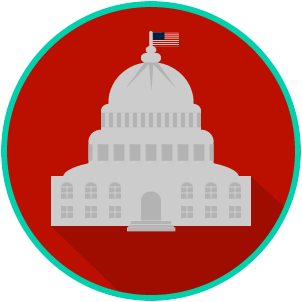 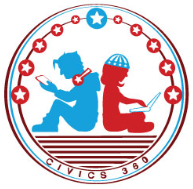 QuestionList Specific Evidence from the VideoComplete Sentence1.What is the purpose of the U.S. Constitution? 2. What is the purpose of the Preamble to the U.S. Constitution?  3. Why might the phrase ‘We the People’ be so large?4. Explain the phrase ‘form a more perfect union’.5. Explain the phrase ‘establish justice’.6. What does the term ‘justice’ mean? 7. What part of our government works to ensure that we establish justice? 8. What does the term ‘domestic’ refer to? 9. What does the term ‘tranquility’ mean?10. Explain the phrase ‘insure domestic tranquility’. 11. Based on what you have learned so far, what do we mean when we say something is ‘common to a community’? For example, ‘The park is for common use.’ 12. Explain the phrase ‘provide for the common defence’. 13. Based on what you have learned so far, when you care about someone’s welfare, what are you caring about? 
For example, if someone says to you ‘I was concerned about your welfare and wanted to make sure you were okay.’14. Explain the phrase ‘promote the general welfare’.15. What does the term ‘liberty’ refer to? 16. If you are concerned about your posterity, what are you concerned about? 
For example, ‘My grandparents often say that they are proud of their posterity when they see what good jobs their grandkids have.’ 17. Explain the phrase ‘secure the blessings of liberty for ourselves and our posterity.’ 